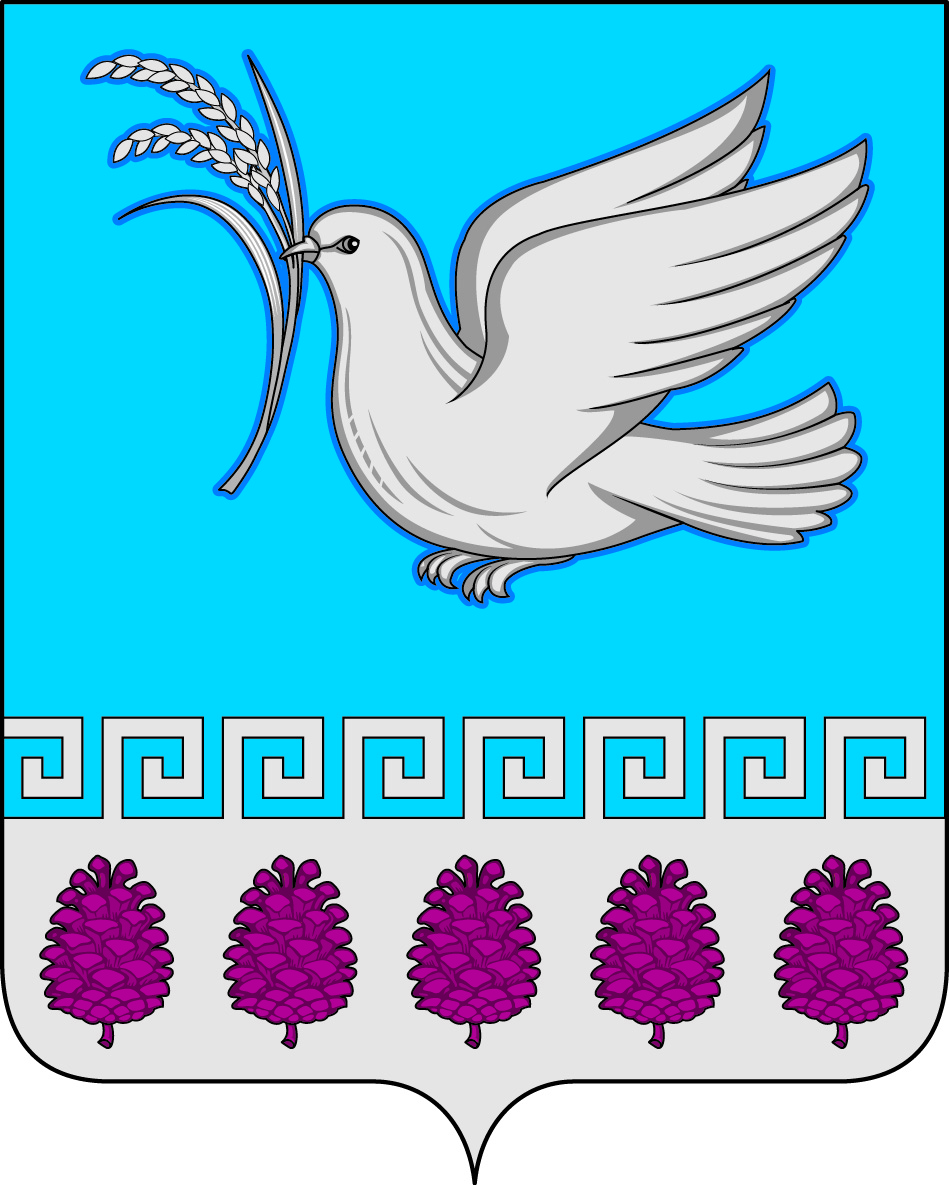 администрация мерчанского сельского поселения крымского района ПОСТАНОВЛЕНИЕот 20.07.2017	                  № 62село МерчанскоеОб оценке бюджетной и социальной эффективности предоставляемых (планируемых к предоставлению) налоговых льгот по местным налогам, подлежащим зачислению в бюджет Мерчанского сельского поселенияВ целях обеспечения результативности налоговых льгот и их соответствия общественным интересам, сокращения потерь местного бюджета, связанных с предоставлением налоговых льгот, руководствуясь Уставом Мерчанского сельского поселения, п о с т а н о в л я ю:1. Утвердить прилагаемый Порядок оценки бюджетной и социальной эффективности предоставляемых (планируемых к предоставлению) налоговых льгот по местным налогам, подлежащим зачислению в бюджет Мерчанского сельского поселения Крымского района (приложение).2. Определить органом, уполномоченным проводить оценку бюджетной и социальной эффективности предоставляемых (планируемых к предоставлению) налоговых льгот по местным налогам, подлежащим зачислению в бюджет Мерчанского сельского поселения Крымского района – администрацию Мерчанского сельского поселения Крымского района.3. Рекомендовать налогоплательщикам – юридическим лицам и индивидуальным предпринимателям, получающим налоговые льготы по местным налогам и (или) претендующим на их получение, ежегодно в срок до 1 июня представлять в администрацию Мерчанского сельского поселения Крымского района информацию согласно приложению 1 к Порядку оценки бюджетной и социальной эффективности предоставляемых (планируемых к предоставлению) налоговых льгот по местным налогам, подлежащим зачислению в бюджет  Мерчанского сельского поселения Крымского района.4. Ведущему специалисту Мерчанского  сельского поселения Крымского района (Годиновой) настоящее постановление обнародовать и разместить на официальном сайте администрации Мерчанского сельского поселения Крымского района в информационно-телекоммуникационной сети «Интернет».5. Контроль за исполнением настоящего постановления оставляю за собой.         6. Постановление вступает в силу со дня обнародования.Исполняющий обязанности главы Мерчанского сельского поселения Крымского района                                                                               Е.В. ПрокопенкоПриложениек постановлению администрации Мерчанского сельского поселения Крымского районаот 20.07.2017 № 62«Об оценке бюджетной и социальной эффективностипредоставляемых (планируемых к предоставлению)налоговых льгот по местным налогам, подлежащимзачислению в бюджет Мерчанского сельского поселения Крымского района»Порядокоценки бюджетной и социальной эффективности предоставляемых (планируемых к предоставлению) налоговых льгот по местным налогам, подлежащим зачислению в бюджет Мерчанского сельского поселения Крымского районаРаздел I. Общие положения1. Настоящий Порядок проведения оценки бюджетной и социальной эффективности предоставляемых (планируемых к предоставлению) налоговых льгот по местным налогам, подлежащим зачислению в бюджет Мерчанского сельского поселения Крымского района (далее - Порядок) определяет процедуру проведения оценки бюджетной и социальной эффективности налоговых льгот по местным налогам, установленным администрацией Мерчанского сельского поселения Крымского района, и применяется в целях оптимизации количества налоговых льгот, обоснованности их предоставления, сокращения необоснованных потерь местного бюджета.2. В настоящем Порядке используются следующие основные понятия и термины:оценка бюджетной и социальной эффективности - процедура сопоставления результатов предоставления (планируемого предоставления) налоговых льгот с использованием показателей бюджетной и социальной эффективности и качественных характеристик социальной значимости по каждой категории налогоплательщиков;бюджетная эффективность - влияние налоговой льготы на формирование доходов местного бюджета в результате использования налогоплательщиками соответствующей налоговой льготы;социальная эффективность - последствия налоговой льготы, выраженные через социальную значимость деятельности налогоплательщика для общества в целом (создание благоприятных условий развития инфраструктуры социальной сферы и повышение социальной защищенности населения муниципального образования, создание новых рабочих мест, улучшение условий труда и прочее).Иные понятия и термины используются в значениях, определенных Налоговым кодексом Российской Федерации и Бюджетным кодексом Российской Федерации.3. Объектами оценки бюджетной и социальной эффективности предоставляемых (планируемых к предоставлению) налоговых льгот по местным налогам (далее – оценка эффективности налоговых льгот) являются налоговые льготы по их видам и категориям налогоплательщиков.4. По налогоплательщикам - физическим лицам, не являющимися индивидуальными предпринимателями, бюджетная эффективность предоставляемых (планируемых к предоставлению) им налоговых льгот по местным налогам не определяется, а социальная эффективность принимается равной размеру предоставляемых (планируемых к предоставлению) налоговых льгот по местным налогам.5. Оценка эффективности налоговых льгот производится по двум направлениям:- оценка эффективности при внесении предложений о предоставлении налоговых льгот по местным налогам;- оценка эффективности предоставляемых налоговых льгот по местным налогам.6. Оценка эффективности налоговых льгот производится администрацией Мерчанского сельского поселения Крымского района (далее - Уполномоченный орган) ежегодно в следующие сроки:- по планируемым к предоставлению налоговым льготам по местным налогам – в течение месяца со дня поступления предложений о предоставлении налоговых льгот по местным налогам. К рассмотрению принимаются предложения, поступившие в Уполномоченный орган в срок до 1 июня года, предшествующего году начала действия налоговой льготы;- по предоставляемым налоговым льготам по местным налогам по состоянию на конец отчетного года – в срок до 1 июля года, следующего за отчетным годом.Раздел II. Порядок оценки эффективности налоговых льгот7. Оценка эффективности налоговых льгот производится Уполномоченным органом в разрезе отдельных видов местных налогов, в отношении каждой из предоставляемых (планируемых к предоставлению) налоговых льгот по местным налогам (далее – предоставляемые налоговые льготы) и по каждой категории их получателей на основе информации, представленной получателем налоговых льгот или претендующим на их получение, согласно приложению 1 к настоящему Порядку, а также данных налоговой, финансовой, статистической отчетности.8. Оценка эффективности налоговых льгот производится в три этапа.9. На первом этапе определяются потери бюджета Мерчанского сельского поселения Крымского района – суммы недополученных (выпадающих) доходов бюджета в результате предоставления налоговых льгот. Оценка потерь бюджета администрацию Мерчанского сельского поселения Крымского района, обусловленная предоставлением налоговых льгот, осуществляется по форме согласно приложению 2 к настоящему Порядку.Оценка потерь производится по следующим формулам:- в случае если предоставление налоговой льготы заключается в уменьшении ставки налога:ПБ = (НБ x СН) - (НБ x СНл), где:ПБ - сумма потерь бюджета Мерчанского сельского поселения Крымского района, обусловленная предоставлением налоговой льготы;НБ - налогооблагаемая база;СН - ставка местного налога, установленная в соответствии с законодательством Российской Федерации о налогах и сборах;СНл - ставка местного налога, применяемая с учетом предоставления налоговой льготы;-  в случае если предоставление налоговой льготы заключается в уменьшении налогооблагаемой базы:ПБ = (НБ x СН) - (НБл x СН), где:ПБ - сумма потерь бюджета Мерчанского сельского поселения Крымского района, обусловленная предоставлением налоговой льготы;НБ - налогооблагаемая база;НБл - налогооблагаемая база, уменьшенная в результате предоставления налоговой льготы;СН - ставка местного налога, установленная в соответствии с законодательством Российской Федерации.10. На втором этапе определяется бюджетная и социальная эффективность предоставляемых налоговых льгот:- бюджетная эффективность предоставляемых налоговых льгот рассчитывается по формуле:Эб = НП + СР, где:Эб - сумма бюджетной эффективности предоставляемых налоговых льгот за отчетный (планируемый) период;НП - объем прироста налоговых поступлений в бюджет Мерчанского сельского поселения Крымского района за отчетный (планируемый) период;СР - снижение расходов бюджета Мерчанского сельского поселения Крымского района на прямое финансирование выполнения отдельными категориями налогоплательщиков социальных задач за отчетный (планируемый) период;- социальная эффективность предоставляемых налоговых льгот определяется по формуле:Эс = СЭ, где:Эс - сумма социальной эффективности предоставляемых налоговых льгот за отчетный (планируемый) период;СЭ - суммарный эффект (в денежном выражении), полученный населением в результате введения налоговой льготы по местному налогу (создание благоприятных условий развития инфраструктуры социальной сферы, повышение социальной защищенности населения муниципального образования, создание новых рабочих мест, улучшение условий труда и прочее) за отчетный (планируемый) период.11. На третьем этапе производится оценка эффективности предоставляемых налоговых льгот путем сопоставления суммы потерь местного бюджета, обусловленной предоставлением налоговой льготы, с суммой бюджетной и (или) социальной эффективности предоставляемой налоговой льготы.Эффективность предоставляемой налоговой льготы определяется по формуле:Эфф = (Эб + Эс) / ПБ, где:Эб - сумма бюджетной эффективности предоставляемой налоговой льготы;Эс - сумма социальной эффективности предоставляемой налоговой льготы;ПБ - сумма потерь бюджета Мерчанского сельского поселения Крымского района, обусловленная предоставлением налоговой льготы.Если значение оценки эффективности предоставляемой налоговой льготы отдельным категориям налогоплательщиков меньше единицы, то эффективность предоставления налоговой льготы имеет низкое значение, если больше единицы - эффективность достаточная.Сводная оценка эффективности предоставляемых налоговых льгот отдельным категориям налогоплательщиков, осуществляющим деятельность на территории Мерчанского сельского поселения Крымского района, осуществляется по форме согласно приложению 3 к настоящему Порядку.Раздел III. Применение результатов оценки эффективности налоговых льгот12. По результатам проведенной оценки эффективности налоговых льгот Уполномоченным органом составляется аналитическая записка, которая представляется Главе Мерчанского сельского поселения Крымского района и в администрации Мерчанского сельского поселения Крымского района.Аналитическая записка должна содержать:- перечень установленных на территории Мерчанского сельского поселения Крымского района налоговых льгот по местным налогам и сумму выпадающих доходов бюджета Мерчанского сельского поселения Крымского района за отчетный год и прогнозируемые значения на текущий год и среднесрочный период;- сведения о бюджетной и социальной эффективности действующих налоговых льгот по местным налогам и предложения по их сохранению, корректировке или отмене;- перечень планируемых к предоставлению на территории Мерчанского сельского поселения Крымского района налоговых льгот по местным налогам и прогнозируемую сумму выпадающих доходов бюджета Мерчанского сельского поселения Крымского района в случае принятия решения о их предоставлении;- прогноз бюджетной и социальной эффективности планируемых к предоставлению налоговых льгот по местным налогам в динамике по годам на среднесрочный период (не менее трех лет).13. Результаты оценки эффективности налоговых льгот по местным налогам используются для:- своевременного принятия мер по отмене неэффективных налоговых льгот по местным налогам;- введения новых видов налоговых льгот по местным налогам;- разработки проекта бюджета Мерчанского сельского поселения Крымского района на очередной финансовый год1 (очередной финансовый год и плановый период2).Приложение 1к Порядку оценки бюджетной исоциальной эффективности предоставляемых(планируемых к предоставлению) налоговыхльгот по местным налогам, подлежащимзачислению в бюджет Мерчанского сельского поселения Крымского районаИНФОРМАЦИЯдля оценки эффективности налоговых льгот ________________________________________________________(наименование налогоплательщика)Вид льготы ____________________________________________________Приложение 2к Порядку оценки бюджетной исоциальной эффективности предоставляемых(планируемых к предоставлению) налоговыхльгот по местным налогам, подлежащимзачислению в бюджет Мерчанского сельского поселения Крымского районаОценка потерь бюджета Мерчанского сельского поселения Крымского района, обусловленная предоставлением налоговых льгот,по состоянию на "___" ____________ 20___ г.Вид налога _____________________________________________________________Содержание льготы ______________________________________________________Категория получателей льготы _____________________________________________Основание предоставления льготы _________________________________________Дата предоставления льготы _______________________________________________Приложение 3к Порядку оценки бюджетной исоциальной эффективности предоставляемых(планируемых к предоставлению) налоговыхльгот по местным налогам, подлежащимзачислению в бюджет Мерчанского сельского поселения Крымского районаСводная оценка эффективности предоставляемых налоговых льгототдельным категориям налогоплательщиков, осуществляющимдеятельность на территории Мерчанского сельского поселения Крымского района,за период с "___" ____________ 20__ г. по "__" ____________ 20__ г.1. Для муниципальных образований, составляющих и утверждающих бюджет сроком на один год.2.Для муниципальных образований, составляющих и утверждающих бюджет сроком на три года.№ 
п/пНаименование показателяПериодыПериодыПериодыПериоды№ 
п/пНаименование показателягод, пред-шествующий отчетному годуотчетный 
годтекущий 
годочередной 
год1234561.Общая сумма средств, высвобожденных у налогоплательщика в результате применения налоговой льготы2.Сумма налогов, уплаченных в местный бюджет, всего, тыс. руб., 
в том числе:- земельный налог- налог на имущество физических лицСПРАВОЧНО:наличие задолженности по налоговым платежам (с указанием видов налогов), тыс. руб.3.Объем бюджетного финансирования, тыс. руб.4.Среднесписочная численность персонала, чел.из них социально уязвимых категорий, чел.- пенсионеры, чел.- инвалиды, чел.- другие категории (указать), чел.5.Среднемесячная заработная плата, руб.6.Выручка от продажи товаров, работ, услуг, тыс. руб.7.Прибыль (убыток) до налогообложения, тыс. руб.8.Чистая прибыль (убыток), тыс. руб.9.Объем инвестиций в основной капитал, тыс. руб.10.Сумма средств, направленных на социально-значимые цели, всего, тыс. руб.,в том числе:- снижение тарифов, цен, расценок, тыс. руб.- вложения в инфраструктуру муниципального образования, тыс. руб.- иные (указать), тыс. руб.N 
п/пПоказательЗначения 
показателяпо годам(не менее трех лет)Примечание 1.Налогооблагаемая база по налогу за период с 
начала года, тыс. руб.2.Размер сокращения налогооблагаемой базы по налогу за период с начала года, тыс. руб.При освобождении от налогообложения части налогооблагаемой базы3.Ставка налога, установленная в соответствии с законодательством Российской Федерации о налогах и сборах, %4.Льготная ставка налога, %При применении пониженной ставки налога5.Сумма потерь местного бюджета (сумма недополученных доходов), обусловленная предоставления налоговых льгот, тыс. руб.№ п/пНаименование категорииналогоплательщиковСумма потерь местного бюджета (сумма недополученных доходов)Эффект от предоставления налоговых льгот (сумма бюджетной и социальной эффективности)Оценка эффективности налоговых льготИтого